МУНИЦИПАЛЬНОЕ ОБРАЗОВАНИЕ«СЕЛЬСКОЕ ПОСЕЛЕНИЕ КАРАУЛ»ТАЙМЫРСКОГО ДОЛГАНО-НЕНЕЦКОГО МУНИЦИПАЛЬНОГО РАЙОНААДМИНИСТРАЦИЯП О С Т А Н О В Л Е Н И Еот   12.04.2017 года  № 26-ПО внесении изменений в муниципальнуюпрограмму «Развитие отрасли культуры на территории муниципального образования«Сельское поселение Караул»на 2017 год и плановый период 2018 – 2019 годы»В соответствии с Федеральным законом Российской Федерации от 16.10.2003 года №131 – ФЗ «Об общих принципах организации местного самоуправления в Российской Федерации», на основании Решения Караульского сельского Совета депутатов от 20.02.2017г. № 811 «О внесении изменений и дополнений в Решение Караульского сельского Совета депутатов от 08.12.2016г. № 794 «Об утверждении бюджета поселения на 2017 год и плановый период 2018-2019 годы», Администрации сельского поселения Караул, ПОСТАНОВЛЯЕТ: Внести в Постановление Администрации сельского поселения Караул от 03.11.2016г. № 94-П «Об утверждении муниципальной программы «Развитие отрасли культуры на территории муниципального образования «Сельское поселение Караул" на 2017 год и плановый период 2018 – 2019 годы», следующие изменения:1. Пункт таблицы Паспорта муниципальной программы «Объем расходов на реализацию Программы» изложить в следующей редакции:«Объем расходов на реализацию Программы, всего 2017- 2019 годы - 166 915 637,13 руб.,  в том числе:                                             - 2017 год -  62 364 539,93 руб.                       
 - 2018 год – 52 301 798,60  руб.       - 2019 год – 52 249 298,60 руб.                        
Финансовое обеспечение расходов осуществляется за счет средств бюджета  сельского поселения Караул, средств бюджетов иных уровней и внебюджетных средств (пожертвований)»;2. Пункт  таблицы Паспорта муниципальной программы «Ресурсное обеспечение муниципальной программы, источники финансирования по годам реализации программы»  изложить в следующей редакции:«На период 2017 - 2019 годы в ценах соответствующих лет:Всего по программе – 166 915 637,13 рублей; в том числе:I этап – 2017 годфедеральный бюджет – 4900,00  руб.краевой бюджет– 96 384,62 руб.районный бюджет – 6 178 791,16 руб.бюджет сельского поселения Караул – 56 084 464,15 руб.II этап -2018 год федеральный бюджет – 0,00 руб.краевой бюджет– 0,00 руб.районный бюджет –0,00 руб.бюджет сельского поселения Караул – 52 301 798,60 руб.III этап - 2019 год федеральный бюджет – 0,00 руб.краевой бюджет– 0,00 руб.районный бюджет – 0,00 руб.бюджет сельского поселения Караул – 52 249 298,60 руб.»;                  3. Приложение № 1 к Порядку разработки, утверждения и реализации муниципальных программ на территории  муниципального образования «Сельское поселение Караул» изложить согласно Приложения № 1 к данному Постановлению. 4. Приложение № 2 к Порядку разработки, утверждения и реализации муниципальных программ на территории  муниципального образования «Сельское поселение Караул» изложить согласно Приложения № 2 к данному Постановлению.5. Приложение № 3 к Порядку разработки, утверждения и реализации муниципальных программ на территории муниципального образования "Сельское поселение Караул" изложить согласно Приложения № 3 к данному Постановлению.6. Постановление вступает в силу с момента официальной  публикации и распространяется на правоотношения, возникающие с 30.03.2017 г.7. Контроль за исполнением настоящего постановления оставляю за собой.Руководитель Администрации сельского поселения Караул                                                           А.Н.Никифоров МУНИЦИПАЛЬНОЕ ОБРАЗОВАНИЕ«СЕЛЬСКОЕ ПОСЕЛЕНИЕ КАРАУЛ»ТАЙМЫРСКОГО ДОЛГАНО-НЕНЕЦКОГО МУНИЦИПАЛЬНОГО РАЙОНААДМИНИСТРАЦИЯП О С Т А Н О В Л Е Н И ЕОт   03 ноября 2016 г.   № 94-П(с изменениями от 12.04.2017 г. № 26-П)Об утверждении муниципальнойпрограммы «Развитие отрасликультуры на территориимуниципального образования«Сельское поселение Караул»на 2017 год и плановый период2018 – 2019 годы»В соответствии с Федеральным законом Российской Федерации от 16.10.2003 года №131 – ФЗ «Об общих принципах организации местного самоуправления в Российской Федерации», распоряжением Администрации сельского поселения Караул от 05.07.2013 г. №169-Р «Об утверждении плана перехода сельского поселения Караул на программный бюджет», постановлением  Администрации сельского поселения Караул от 01.10.2013г. №64 – П «Об утверждении Порядка разработки, утверждения и реализации муниципальных программ на территории муниципального образования «Сельское поселение Караул», Администрации сельского поселения Караул, ПОСТАНОВЛЯЕТ: 1. Утвердить муниципальную программу «Развитие отрасли культуры  на территории муниципального образования «Сельское поселение Караул" на 2017 год и плановый период 2018 – 2019 годы», согласно приложению.2.Финансовому отделу  Администрации  сельского поселения Караул (Н.П.Эспок) предусмотреть ассигнования на реализацию муниципальной программы «Развитие отрасли культуры  на территории муниципального образования «Сельское поселение Караул" на 2017 год и плановый период 2018 – 2019 годы».  3. Установить, что в ходе реализации  муниципальной программы «Развитие отрасли культуры  на территории муниципального образования «Сельское поселение Караул" на 2017 год и плановый период 2018 – 2019 годы» ежегодной корректировке подлежат мероприятия и объёмы финансирования с учётом возможностей средств местного бюджета. 4. Опубликовать настоящее Постановление в информационном вестнике «Усть-Енисеец» и на официальном сайте Муниципального образования «Сельское поселение Караул».5. Признать утратившим силу Постановление Администрации сельского поселения Караул от 02.11.2015 г. №95-П «Об утверждении муниципальной программы «Развитие отрасли культуры на территории муниципального образования «Сельское поселение Караул» на 2016 год и плановый период 2017 – 2018 годы» с 01.01.2017 г.6. Постановление вступает в силу с момента официальной  публикации и распространяется на правоотношения, возникающие с 01.01.2017 г.7. Контроль за исполнением настоящего постановления оставляю за собой.Руководитель Администрациисельского поселения Караул                                                           А.Н.НикифоровПриложение к постановлению Администрации сельского поселения Караул от 03.11.16г. № 94 - П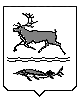 МУНИЦИПАЛЬНАЯ ПРОГРАММА«Развитие отрасли культуры на территории муниципального образования «Сельское поселение Караул» на 2017 год и плановый период 2018- 2019 годы»МО «Сельское поселение Караул»2016 г.1.Паспорт муниципальной программы2. Характеристика текущего состояния сферы культуры сельского поселения Караул с учетом социально-экономического развития территорииМуниципальная  программа «Развитие отрасли культуры  на территории муниципального образования «Сельское поселение  Караул»  на 2017 год и  плановый период 2018 – 2019 годы» содержит  механизмы, обеспечивающие реализацию государственной культурной политики на уровне поселения и способствующие повышению качества жизни населения через сохранение и развитие  культуры как важнейшего фактора социально-экономического развития.Анализ ситуации в отрасли «культура» можно расценивать по двум параметрам. С одной стороны культура является одним из инструментов для достижения социально-экономических целей, стимулирует развитие образования, обеспечивает занятость населения, формирует привлекательный культурный образ территории. С другой стороны, состояние инфраструктуры отрасли не позволяет в полной мере использовать культурный потенциал муниципального образования в качестве фактора социально-экономического развития, а также как средство эстетического, нравственно-патриотического воспитания широких слоев населения.   Программа охватывает все основные виды деятельности в сфере культуры и искусства:  библиотеки,  школу искусств, культурно - досуговые учреждения. Реализация  задач государственной культурной политики  осуществляется сетью из  3 муниципальных казенных учреждений культуры с правами юридического лица: муниципальное казенное учреждение культуры «Центр народного творчества и культурных инициатив»,  муниципальное казенное учреждение культуры «Централизованная библиотечная система», муниципальное казенное  образовательное учреждение дополнительного образования детей «Детская школа искусств». Всего 15 сетевых единиц: Центральная, детская и 5 общедоступных сельских библиотек,  одна детская школа искусств, один Центр народного творчества, 6 домов культуры. В муниципальных учреждениях культуры темпы износа материальной базы отстают от темпов восстановления. Недостаточно развитая инфраструктура сдерживает развитие деятельности учреждений, негативно сказывается на результативности работы, качестве, технологичности и ассортименте услуг. Комплекс мероприятий, предусмотренных Программой, позволит значительно повысить результативность и качество работы муниципальных учреждений культуры, создать новые культурные продукты. Устаревшая и изношенная материально-техническая база значительной части учреждений культуры  не позволяет не только внедрять инновационные формы работы и современные информационные технологии, но и привлекать молодые кадры в отрасль, средний возраст работающих в учреждениях культурно – досугового типа  составляет сегодня 38 лет, а в библиотеках - около 40 лет. В отрасли культуры сельского поселения Караул занято 74 человека, что составляет 5% от общего количества работающего населения сельского поселения Караул.Средняя заработная плата специалистов отрасли культуры составляет 39101.17 коп, средняя заработная плата педагогов составила 47508 руб.Необходимо отметить острый дефицит молодых управленческих и творческих кадров, обусловленный низким уровнем престижа творческой деятельности. В массовом сознании населения, и в первую очередь молодежи, сформировался непривлекательный образ человека, занятого в сфере творческих профессий: без карьерных перспектив, социального и материального успеха. Сегодня необходимо предпринять шаги по целенаправленному формированию общественного спроса на талантливых и творческих людей. Без выработки системных мер и целевой поддержки процессов творчества не будет решена острейшая на сегодня для отрасли культуры проблема нехватки инициативных, инновационно мыслящих кадров. Системные меры по поддержке талантливых детей молодежи, в том числе адресной поддержке, - основной путь для воспроизводства и формирования кадрового потенциала отрасли. Адресная поддержка творчески одаренных детей и молодежи, предусмотренная Программой, направлена на решение проблемы развития кадрового потенциала отрасли.Детская школа искусств сельского поселения Караул  формирует образовательное пространство, сохраняя и развивая музыкально-просветительские и художественные традиции. Основная задача ДШИ – выявление и поддержка юных дарований, создание благоприятных условий для обучения на основе реализации разноуровневых образовательных программ и учета индивидуальных личностных особенностей ребенка.  Детской школе искусств выделено новое здание, где  ДШИ занимает часть здания  в оперативном управлении, площадь 124,6 кв.м., что  не соответствует санитарно-эпидемиологическим требованиям к учреждениям дополнительного образования детей (внешкольные учреждения).  Школа занимает четыре кабинета. Вход в школу отдельный.  На базе  ДШИ наиболее востребованные образовательные услуги в обучении игре на фортепиано,  хоровому пению, изобразительному искусству, декоративно – прикладному искусству, хореографии. В связи с нехваткой учебных помещений занятия проводятся на базе Караульской средней общеобразовательной школы – интернат, Отделение хореографии занимается на базе Дома Культуры с. Караул. Преподавательский состав  ДШИ: 5 человека, из них с высшим образованием – 2. С переходом в новое здание ДШИ требуется звукоизоляция музыкальных кабинетов, замена старых окон, установка ограждения территории ДШИ, установка интернета, необходим хореографический зал.Контингент обучающихся в ДШИ остается достаточно стабильным. На 01 октября 2016 года контингент  учащихся составил  80 человек, что составляет 100% от предельно-допустимого контингента учащихся (80 человек). На базе хореографического отделения действуют ансамбль «Сойза», ансамбль  «Непоседы» и «Купава», которые работают на базе Отделения музыкального исполнения и принимают активное участие во всех мероприятиях посёлка и поселения. С 01 сентября 2015 года успешно работает класс ДПИ в п. Носок. Правовую основу библиотечного обслуживания населения сельского поселения Караул составляют Федеральный закон от 29 декабря 1994 года N 78-ФЗ "О библиотечном деле", Закон Красноярского края от 17 мая 1999 года №6-400 «О библиотечном деле в Красноярском крае». Порядка более 3000 тысяч жителей поселения являются читателями муниципальных библиотек, что составляет 70,5% от общего количества населения  сельского поселения Караул. Библиотеки развивают реабилитационные и благотворительные функции, ориентируясь на библиотечное обслуживание различных категорий граждан, остро нуждающихся в поддержке общества. В составе читателей социально незащищенные слои населения:  20,1% - дети, 30 %- студенты, обучающиеся на заочном обучении,  10% - пенсионеры. В библиотеках развито волонтерское движение, основной целью которого является доставка книг на дом людям, которые не могут сами посещать библиотеку. В библиотеках установлено 15 компьютеров, в том числе 5 - для пользователей.В рамках культурно-просветительской деятельности для жителей  сельского поселения Караул ежегодно проводится более 1000 мероприятий различного уровня и тематики, благотворительные акции, оказывается методическая помощь и информационная поддержка учебно-воспитательного процесса педагогам и библиотекарям школ сельского поселения Караул. В работе библиотек используются современные формы - медиапрезентации, слайд-путешествие, виртуальные экскурсии, презентации дисков и т.д. Библиотечный фонд поселения по состоянию на 01.10.2016г. года составляет 59,1 тыс. экземпляров документов на бумажных и электронных носителях. На 1000 человек населения  приходится  13  экземпляров книг, что не соответствует среднему показателю по  Красноярскому краю.  Из бюджета поселения в 2016 году на подписку периодических изданий выделено 217,86 тыс. рублей (2016 – 197,74  тыс. рублей). Ситуация с обновлением фондов и развитием информационных ресурсов библиотек  поселения продолжает оставаться достаточно серьезной. Фонды библиотек к настоящему времени морально и физически устарели и нуждаются в дальнейшем списании. Книжный фонд библиотек централизованной библиотечной системы  сельского поселения Караул, в том числе детской  библиотеки, составляет 50% от нормативной потребности. Новые поступления составляют часть от требований норматива. Обновляемость фондов библиотек документами на бумажных и электронных носителях составляет ежегодно около 2% при нормативе 5 - 10%.Развитие фондов библиотек невозможно без расширения и обновления состава поступлений за счет электронных документов. Переход к электронным технологиям коренным образом изменил роль библиотеки в обществе. Сегодня она является не только хранительницей  культурного наследия, но и гарантом свободного доступа к нему.  Важнейшими задачами развития отрасли являются создание единого электронного каталога, взаимное их использование на основе новейших информационных технологий. В настоящее время в МКУК ЦБС продолжается работа по формированию электронного каталога.  Наличие электронных каталогов в библиотеках создает принципиально новые возможности для обслуживания пользователей. Требует укрепления и модернизации материально-техническая база библиотек. Не отвечают современным требованиям помещения  6 из 7 библиотек. Библиотеки п. Носок, п. Воронцово, п.Байкаловск размещены в зданиях, требующих капитального ремонта. Библиотеки п.Тухард, п.Усть-Порт размещены в зданиях территориальных подразделений Администрации сельского поселения Караул. Помещения Детской библиотеки с. Караул, библиотеки п. Носок, библиотеки п.Усть-Порт перегружены, в них практически нет возможности для дальнейшего размещения фондов. Традиционная народная культура является глубинной основой всего многообразия направлений, видов и форм культуры современного общества.Многие жители сельского поселения Караул имеют возможность проявить свои способности в творческих коллективах, в том числе и на бесплатной основе.  «Визитной карточкой»  сельского поселения Караул  является вокально-хореографический ансамбли «Харп» и «Сарю - Тэс», который с большим успехом представляет национальную культуру сельского поселения Караул в поселках и  за пределами сельского поселения Караул. Для жителей  сельского поселения Караул муниципальные учреждения культуры в течение года представляют разнообразные тематические программы, концерты, акции, выставки декоративно – прикладного искусства, фестивали, конкурсы. В течение года учреждениями культуры проводится более 1000 тысячи мероприятий. В  них принимают участие более 40 тысяч человек.Организовываются массовые народные гуляния в дни празднования государственных и  национальных праздников, праздничные мероприятия, концерты, приуроченные к Дням воинской славы России и памятным датам России.  Учреждения культуры культурно – досугового типа организуют свою деятельность в соответствии с запросами различных категорий населения, уделяя  внимание качеству и доступности предоставляемых услуг.Использование программно-целевого метода для решения проблем развития отрасли культуры направлено на создание условий для максимально эффективного управления финансовыми ресурсами в соответствии с приоритетами государственной культурной политики в условиях бюджетных ограничений. Решение вышеперечисленных проблем запланировано в рамках реализации Программы.  Муниципальное казенное учреждение культуры  «Центр народного творчества и культурных инициатив» сельского поселения Караул объединяет 6 домов культуры и Центр народного творчества.  Дома культуры   являются основными центрами проведения досуга населения  сельского поселения Караул, здесь проходят мероприятия  поселкового, межпоселкового и районного уровней. По основным показателям деятельности учреждений культурно - досугового типа  в 2016 году наблюдается положительная динамика. В 2016 году за 9 месяцев  проведено 856 мероприятий, число посетителей составило 29246 человек, число посетителей мероприятий на платной основе составило 8 844 человек.  Количество клубных формирований и численность участников в 2016 году  не изменилось и осталось на прежнем уровне: 39 клубных формирований, в том числе для детей – 25,   численность участников - 380 чел., в том числе дети до 14 лет – 176 чел.Укрепились партнерские отношения   с Централизованной библиотечной системой, с образовательными учреждениями. Совместно с комиссией по делам несовершеннолетних и защите их прав организована работа с несовершеннолетними и семьями, находящимися в социально опасном положении. Несовершеннолетние занимаются в кружках и клубах по интересам, привлекаются к участию в акциях, праздничных концертах. Специалисты учреждений культуры принимают участие в профилактических рейдах.В период летних каникул учреждениями культуры проводятся тематические и праздничные мероприятия. Летние каникулы открываются праздником, посвященным Международному дню защиты детей. Неотъемлемой частью летних программ является празднование Государственных праздников и памятных дат.В настоящее время самой острой проблемой является  укрепление и модернизация материально-технической базы  домов культуры. Большинство домов культуры  расположены в приспособленных зданиях и помещениях со сроком эксплуатации более 20 лет.  Дома культуры п.Носок, п. Воронцово, п.Тухард размещены в приспособленных зданиях. Состояние здания дома культуры пос.Усть – Порт в настоящий момент является аварийным.   Необходимо строительство домов культуры в п. Усть – Порт, п.Носок, п. Тухард. Укрепление материально-технической базы учреждений культурыВажной задачей Программы является обновление специального оборудования организаций культуры, оснащение которых существенно отстает от современных требований.  Поддержка и развитие материально-технической базы учреждений культуры и искусств является одним из основных условий успешного функционирования социокультурного процесса. На сегодня развитие материальной базы является самой острой проблемой отрасли.Традиционным для системы  образования сферы культуры и искусств направлением является вопрос оснащенности материально-технической базы образовательного учреждения. Для успешного функционирования образовательного процесса необходимо обеспечение образовательного учреждения современным оборудованием, мебелью, оргтехникой, музыкальными инструментами.  ДШИ не соответствует санитарно – гигиеническим требованиям, расположено в приспособленном помещении.  Строительство здания образовательного учреждения в области искусства или переоборудование здания ДШИ  позволит максимально решить проблему  качественной реализации  переданных полномочий  по организации предоставления дополнительного образования детей в сельском поселении Караул.  Осуществление мер по противопожарной безопасности и антитеррористической защищенности  учреждений культуры  требует установки современной системы  видеонаблюдения. Существенного подъема уровня подготовки специалистов требует более сложная современная множительная и печатная техника, компьютеры с современным лицензионным программным обеспечением.Высокая стоимость музыкальных инструментов для направлений инструментального музицирования, расходных материалов для направлений изобразительного и декоративно-прикладного искусства, костюмов и сценической обуви для учащихся, обучающихся по программам хореографического искусства, создает дополнительные трудности в вопросе качества оказания образовательных услуг.  Одним из важнейших элементов внедрения инновационных технологий является компьютеризация учебного процесса. Остро ставит решение вопроса по приобретению специального оборудования, компьютерной и оргтехники.Для решения вышеперечисленных проблем отрасли в рамках реализации Программы продолжится работа по укреплению материально-технической базы учреждений культурно - досугового типа, направленная на:-модернизацию специального технического оборудования;-приобретение транспортного средства учреждений культуры для организации и проведения выездных мероприятий;-обновление и приобретение средств видеонаблюдения и пожаротушения в целях обеспечения норм и правил безопасности;-модернизацию библиотечного оборудования, компьютерной специализированной техники для обеспечения комфортных условий посетителям учреждений и внедрения новых технологий.Анализ слабых и сильных сторон муниципальной отрасли культурыРазвитие отрасли культуры на территории  сельского поселения Караул требует применения комплексного межотраслевого подхода. Для развития отрасли культуры посредством поэтапного планирования и аккумулирования разных источников финансирования необходимо четкое определение существующих проблем.Анализ сильных и слабых сторон, а также перспективы возможного развития и существующие риски развития муниципальной отрасли культуры представлены в таблице:Грамотное использование сильных сторон отрасли культуры и целенаправленное воздействие на проблемные направления станут залогом успешного исполнения Программы, а ее реализация, в свою очередь, будет способствовать:- развитию инфраструктуры сферы культуры;- улучшению имиджа  муниципального образования «Сельское поселение Караул» как  территории, привлекательного для  гостей и жителей сельского поселения Караул. 3. Приоритеты и цели социально-экономического развития отрасли культуры, основные цели задачи Программы, прогноз развитияУчитывая масштабность задач, связанных с развитием сферы культуры сельского поселения Караул, наиболее действенным инструментом для их решения является программно-целевой метод. Он позволяет охватить значительный комплекс проблем с учетом рационального использования ресурсного потенциала (бюджетных и внебюджетных средств) на развитие приоритетных направлений сферы культуры на основе межведомственной координации деятельности органов исполнительной власти всех уровней и других заинтересованных сторон.Правовую основу для разработки Программы составляют: Федеральный закон от 06.10.2003 N 131-ФЗ "Об общих принципах организации местного самоуправления в Российской Федерации", "Основы законодательства Российской Федерации о культуре" от 9 октября 1992 года N 3612-1.Программно-целевой метод доказал свою эффективность как на федеральном, так и на региональном уровнях. Следует также отметить, что для сферы культуры характерен кумулятивный эффект, когда максимальное вложение денежных средств, проявляется только через несколько лет постоянных вложений. Поэтому существует необходимость в сохранении выбранного курса развития сферы культуры сельского поселения Караул,  и продолжении реализации этого направления именно программно-целевым методом для достижения более высоких результатов.Вероятными последствиями отказа от использования программно-целевого метода при решении вопросов улучшения положения может стать неэффективное использование бюджетных средств, незначительное привлечение средств внебюджетных источников для решения проблем в сфере культуры.Определенные показатели в рамках реализации Программы позволят оперативно оценивать эффективность и вносить необходимые коррективы в рамках намеченных программных мероприятий.  Решение проблем в отрасли культуры программно-целевым методом при соответствующем организационном и экономическом обеспечении позволит создать систему муниципального управления, организации, финансирования и контроля в сфере культуры с учетом модернизации, обеспечения доступности культурных благ для всех слоев населения, повышения уровня культурной и информационной безопасности, участия граждан в культурной жизни  сельского поселения Караул и за его пределами.Анализ деятельности учреждений культуры выявил необходимость разработки данной муниципальной программы, направленной на дальнейшее развитие отрасли культуры в  сельском поселении Караул, в соответствии с Порядком разработки, утверждения и реализации муниципальных программ, утвержденным постановлением Администрации сельского поселения Караул от 01 октября 2013 года N 64-П "Об утверждении Порядка разработки, утверждения и реализации  муниципальных программ на территории муниципального образования «Сельское поселение Караул".При этом расходы на развитие отрасли культуры являются экономически эффективным вложением бюджетных средств в развитие человеческого потенциала и улучшение качества жизни граждан  сельского поселения Караул.Программа позволит оптимизировать и модернизировать сеть муниципальных учреждений, создать условия, обеспечивающие равный и свободный доступ населения ко всему спектру культурных благ и услуг, раскрыть творческий потенциал каждого жителя сельского поселения Караул, активизировать его интеграцию в мировой культурный процесс, укрепив позитивный образ сельского поселения Караул  в других регионах и за рубежом.Проведенный анализ состояния отрасли и определение приоритетных направлений дальнейшего развития культуры сельского поселения Караул    позволяют определить основную стратегическую цель - развитие отрасли культуры в  муниципальном образовании «Сельское поселение Караул».Исходя из целей Программы, а также анализа сложившихся проблем в отрасли культуры, с учетом экономической и правовой среды функционирования учреждений культуры, задачами Программы являются:-поддержка творчески одаренных детей и молодежи  сельского поселения Караул;-обеспечение условий для художественного творчества и инновационной деятельности;-приведение учреждений культуры и искусства в соответствие с современными требованиями к их техническому оснащению и современным требованиям к качеству предоставляемых услуг;-обеспечение единого культурно-информационного пространства и повышение доступности культурных благ для населения  сельского поселения Караул;-пополнение, обеспечение сохранности библиотечных фондов;-нормативное правовое, организационно-методическое и информационно-техническое обеспечение деятельности учреждений культуры, направленное на адаптацию к современным социально-экономическим условиям;-создание системы мониторинга деятельности учреждений культуры сельского поселения Караул;-поддержка информационно-издательской деятельности учреждений культуры.Программа реализуется в 3 этапа: 1 этап - 2017 год; 2 этап – 2018 год; 3 этап - 2019 год.Первый этап - 2017 год - включает в себя разработку основных мероприятий на реализацию основных мер по повышению посещений библиотек, домов культуры, формирование основных традиционных культурно - досуговых мероприятий, планирование гастрольной деятельности, разработку нормативно-правовых основ сферы культуры.Вышеперечисленные мероприятия должны сформировать основу для достижения цели и задач Программы.Второй  и третий  этапы (2018 – 2019 годы) предполагает завершение работ по созданию единого культурно-информационного пространства и повышению доступности культурных благ для населения сельского поселения Караул.В результате реализации второго этапа Программы ожидается значительный рост основных параметров, характеризующих деятельность в сфере культуры сельского поселения Караул.4.Механизм реализации отдельных мероприятий ПрограммыРеализация Программы осуществляется  муниципальными учреждениями культуры, муниципальным образовательным учреждением дополнительного образования детей (школа искусств). Общее руководство осуществляет Администрация сельского поселения Караул, контроль осуществляет   Руководитель Администрации сельского поселения Караул.  Система контроля над реализацией Программы включает:-мониторинг выполнения и координацию деятельности исполнителей Программы на основе периодической отчетности;-контроль за целевым и эффективным использованием выделенных финансовых средств;-оценку социально-экономической эффективности реализации программных мероприятий. Ежегодная корректировка Программы и затрат на программные мероприятия с учетом выделенных на ее реализацию бюджетных средств осуществляется  Администрацией сельского поселения Караул на основании представленных предложений руководителей муниципальных учреждений культуры, муниципального образовательного учреждения дополнительного образования детей.Материалы о реализации Программы размещаются в сети Интернет на официальном сайте администрации   сельского поселения Караул и в средствах массовой информации.Администрация сельского поселения Караул  осуществляет свои функции по реализации Программы во взаимодействии со структурными подразделениями (отделами)  Администрации  сельского поселения Караул, учреждениями  культуры и искусства, находящимися на территории муниципального образования " Сельское поселение Караул", независимо от ведомственной принадлежности.Муниципальные Учреждения культуры, муниципальное образовательное учреждение дополнительного образования детей (школа искусств) в установленном порядке  представляют бюджетную заявку на ассигнования из муниципального бюджета сельского поселения Караул на очередной финансовый год и плановый период, а также информацию о реализации мероприятий Программы.Муниципальная  программа «Развитие отрасли культуры  на территории муниципального образования «Сельское поселение  Караул»  на 2017 год и  плановый период 2018 – 2019 г.» содержит  механизмы, обеспечивающие реализацию государственной культурной политики на  уровне поселения и способствующие повышению качества жизни населения через сохранение и развитие  культуры как важнейшего фактора социально-экономического развития:Мероприятие 1.  Совершенствование системы  информационно - библиотечного обслуживания, комплектование книжных фондов библиотек, отвечающей разнообразным читательским запросам, периодическими печатными изданиями позволит увеличить приток новых пользователей, создать условия для творческого развития личности. Реализация данного мероприятия будет производиться путем заключения договоров с Краевым Красноярским библиотечным коллектором.Мероприятие 2. Обеспечение условий для художественного и народного творчества, совершенствование культурно – досуговой деятельности содержит в себе механизмы способствующие совершенствованию деятельности учреждений культуры и дополнительного образования поселения, усилению их роли в обществе, расширению направлений и форм их работы. Данное мероприятие содержит в себе механизмы по укреплению и увеличению материальных запасов, проведению косметических и текущих ремонтов, проведение мероприятий способствующих продвижению книги и чтения и культурно-массовых мероприятий. Обеспечение социальных гарантий работников учреждений в части оплаты льготного проезда. Мероприятие 3. Организация предоставления дополнительного образования, реализация полномочий органов местного самоуправления Таймырского Долгано-Ненецкого муниципального района по организации предоставления дополнительного образования в соответствии с заключенными соглашениями.5. Организация управления Программой и контроль над ходом ее реализацииУправление Программой включает в себя организационные мероприятия, обеспечивающие планирование, реализацию, корректировку и контроль исполнения предусмотренных Программой мероприятий.Основной исполнитель Программы -  Администрация сельского поселения Караул.Соисполнители программы:муниципальное казенное учреждение культуры «Центр народного творчества и культурных инициатив» сельского поселения Караул, муниципальное казенное учреждение культуры «Централизованная библиотечная система» сельского поселения Караул, муниципальное казенное учреждение дополнительного образования «Детская школа искусств» сельского поселения Караул.Контроль за выполнением основных мероприятий Программы осуществляется:-заместителем  Руководителя по коренным малочисленным народам Таймыра, общим вопросам и культуры Администрация сельского поселения Караул;-главным специалистом по культуре и социальным вопросам Администрация сельского поселения Караул;-отделом экономики, муниципального заказа и вопросам сельского хозяйства Администрации сельского поселения Караул;-финансовым отделом Администрации сельского поселения Караул;Программа считается завершенной, и ее финансирование прекращается после завершения сроков реализации Программы и выполнения всех программных мероприятий.6. Прогноз конечных результатов Программы, характеризующих целевое состояние (изменение состояния) уровня и качества жизни населения, социальной сферы, степени реализации других общественно значимых интересов и потребностей в сфере культуры на территории сельского поселенияВыполнение Программы в полном объеме позволит достичь к 2019 году следующих значений целевых индикаторов:1) Увеличение количества посещений учреждений культуры  сельского поселения Караул по отношению к уровню 2017 года на 0,5 процентов;2) Рост доли культурно - досуговых мероприятий для детей, в том числе направленных на формирование патриотизма, приобщение к традициям народной культуры, от общего количества проводимых мероприятий на 0,5 процентов;3) Увеличение доли детей, посещающих культурно - досуговые учреждения и творческие кружки  на постоянной основе на 0,5 процентов;4) Рост доли учащихся детских школ искусств - победителей и призеров конкурсов, выставок, фестивалей различного статуса, от общего числа учащихся образовательных учреждений  в 1,5 раза;5) Увеличение доли муниципальных библиотек, оснащенных современными комплексными системами и средствами обеспечения сохранности и безопасности фондов, людей и зданий, от их общего количества до  0,5 процентов;6) Достижение уровня пополнения библиотечных фондов общедоступных муниципальных библиотек  сельского поселения Караул до 60 процентов от рекомендованного нормативного значения;     В результате реализации Программы предполагается достичь следующих конечных результатов:1)  проведение работ по капитальному ремонту не менее чем 2-х  зданий  муниципальных учреждений культуры и образования в сфере культуры и искусства;2) приобретение не менее 600 экземпляров документов библиотечного фонда для муниципальных библиотек, в том числе на электронных носителях;3) приобретение не менее  2  единиц  специального оборудования и музыкальных инструментов для муниципальных учреждений сферы культуры;4) приобретение не менее  2 единиц музыкальных инструментов и специального оборудования для МКУ ДО «ДШИ»;5) приобретение не менее  10 единиц  сценических костюмов и одежды сцены, 5  единиц мебели и специального оборудования,  5 единиц  технических средств и мультимедийного оборудования  для внедрения современных инновационных технологий при проведении зрелищных  мероприятий;6) приобретение не менее 2 единиц  технических средств и оборудования для муниципальных  библиотек;7) подключение к сети Интернет не менее чем 2-х филиалов МКУК ЦБС;8) реализация не менее 22 мероприятий, культурных акций и проектов, юбилейных и торжественных мероприятий;9) адресная поддержка не менее 10 творчески одаренных детей;
Приложение №1 к Паспорту муниципальной программы сельского поселения КараулПеречень целевых показателей и показателей результативности муниципальной программы «Развитие отрасли культуры на территории муниципального образования «Сельское поселение Караул» на  2017 год и плановый 2018-2019 годы»                            с расшифровкой плановых значений по годам ее реализации Приложение № 1 к муниципальной программе "Развитие отрасли культуры на территории муниципального образования «Сельское поселение Караул» на 2017 год и плановый период 2018-2019 годы"Информация о распределении планируемых расходов по отдельным мероприятиям муниципальной программы сельского поселения Караул «Развитие отрасли культуры на территории муниципального образования «Сельское поселение Караул» на  2017 год и плановый 2018-2019 годы»Приложение № 2 к муниципальной программе "Развитие отрасли культуры на территории муниципального образования «Сельское поселение Караул» на 2017 год и плановый период 2018-2019 годы"Информация о распределении планируемых расходов по отдельным мероприятиям муниципальной программы сельского поселения Караул «Развитие отрасли культуры на территории муниципального образования «Сельское поселение Караул» на  2017 год и плановый 2018-2019 годы» (МКУК «Централизованная библиотечная система» сельского поселения Караул)Информация о распределении планируемых расходов по отдельным мероприятиям муниципальной программы сельского поселения Караул "Развитие отрасли культуры на территории муниципального образования "Сельское поселение Караул" на 2017 год и плановый период 2018 - 2019 годы" (МКУК "Центр народного творчества и культурных инициатив" сельского поселения Караул)Информация о распределении планируемых расходов по отдельным мероприятиям муниципальной программы сельского поселения Караул "Развитие отрасли культуры на территории муниципального образования "Сельское поселение Караул" на 2017 год и плановый период 2018 - 2019 годы" (МКУ ДО "Детская школа искусств" сельского поселения Караул)Приложение № 3 к муниципальной программе "Развитие отрасли культуры на территории муниципального образования «Сельское поселение Караул» на 2017 год и плановый период 2018-2019 годы"Ресурсное обеспечение и прогнозная оценка расходов на реализацию целей муниципальной программы "Развитие отрасли культуры на территории муниципального образования "Сельское поселение Караул" на 2017 год и плановый период 2018 - 2019 годы" с учетом источников финансирования, в том числе: средств федерального бюджета, краевого бюджета, бюджета сельского поселения Караул Наименование муниципальной  программы                         «Развитие отрасли культуры на территории муниципального образования Сельское поселение  Караул  на 2017 год и  плановый период 2018 – 2019 годы» (далее - Программа)Основание для разработки муниципальной  Программы                                    Постановление Администрации сельского поселения Караул от 01.10.2013г. №64–П «Об утверждении Порядка разработки, утверждении и реализации  муниципальных  программ  на территории «Сельского поселения Караул». Ответственный исполнитель муниципальной  Программы                         Администрация сельского поселения КараулСоисполнители муниципальной  программы                         Муниципальное  казенное учреждение культуры «Центр народного творчества и культурных инициатив» сельского поселения Караул.Муниципальное казенное учреждение культуры «Централизованная библиотечная система» сельского поселения Караул.Муниципальное казенное учреждение дополнительного образования «Детская школа искусств» сельского поселения Караул. Перечень   отдельных мероприятий муниципальной программыСовершенствование системы  информационно - библиотечного обслуживания;  Обеспечение условий для художественного и народного  творчества, совершенствование культурно - досуговой     деятельности;Софинансирование мероприятий по комплектованию книжных фондов библиотек муниципальных образований Красноярского края в рамках подпрограммы "Обеспечение условий реализации государственной программы и прочие мероприятия" государственной программы Красноярского края "Развитие культуры и туризма";Софинансирование мероприятий по комплектованию книжных фондов библиотек МО за счет федерального бюджета;Комплектование книжных фондов библиотек муниципальных образований за счет федерального бюджета;Организация предоставления дополнительного образования;Реализация полномочий органов местного самоуправления Таймырского Долгано-Ненецкого муниципального района по организации предоставления дополнительного образования в соответствии с заключенными соглашениями;Реализация мероприятий муниципальной программы «Культура Таймыра».     Цель  муниципальной программы                    Создание условий для развития и реализации культурного и духовного потенциала населения сельского поселения Караул.Задачи муниципальной программыОрганизация информационно - библиотечного обслуживания населения.Обеспечение условий для организации досуга и обеспечение жителей сельского поселения Караул услугами учреждений культуры.Обеспечение условий для поддержки местных традиционных  художественных промыслов коренных народов Таймыра.  Предоставление дополнительного образования в отрасли культуры и искусства.Этапы и сроки реализации муниципальной программыI этап – 2017 годII этап -2018 годIII этап - 2019 годОбъем расходов  на реализацию   
Программы       Объем расходов на реализацию Программы, всего 2017- 2019 годы - 166 915 637,13 руб.,  в том числе:                                             - 2017 год -  62 364 539,93 руб.                       
 - 2018 год – 52 301 798,60  руб.  - 2019 год – 52 249 298,60 руб.                        
Финансовое обеспечение расходов осуществляется за счет  средств бюджета  сельского поселения Караул, средств бюджетов иных уровней и внебюджетных средств (пожертвований)             Ресурсное обеспечение муниципальной программы, источники финансирования по годам реализации программыНа период 2017-2019 годы в ценах соответствующих лет:Всего по программе  166 915 637,13 руб.,  в том числе:I этап – 2017 годфедеральный бюджет - 4900,0  руб.краевой бюджет– 96 384,62 руб.районный бюджет – 6 178 791,16  руб.бюджет сельского поселения Караул – 56 084 464,15 руб.II этап -2018 год федеральный бюджет – 0,00 руб.краевой бюджет– 0,00 руб.районный бюджет –0,00 руб.бюджет сельского поселения Караул –  52 301 798,60  руб.III этап - 2019 год федеральный бюджет – 0,00 руб.краевой бюджет– 0,00 руб.районный бюджет –0,00  руб.бюджет сельского поселения Караул – 52 249 298,60  руб.ПоказательОписаниесильные     стороны   (преимущества)     Высокий культурно-исторический потенциал.Проведение большого количества мероприятий  (выставки, фестивали, конкурсы, праздники и т.д.).        Активная позиция и заинтересованное отношение руководства  поселения к проблемам развития отрасли культуры.            Слабые стороны (проблемы и недостатки)Недостаточный уровень комплектования и формирования     библиотечных фондов.                                     Недостаточные темпы внедрения информационно-                            коммуникационных технологий в библиотечное обслуживание  читателей.                                               Слабая оснащенность учреждений образования сферы культуры специальным оборудованием, музыкальными инструментами.   Устаревшая материально-техническая база учреждений  культуры.                                                Недостаточное представление муниципального культурного  доступа к сети Интернет.                                           Возможности перспективы)Развитие и поддержка профессионального и самодеятельного творчества.Обеспечение равного доступа сельского населения к                      информационным ресурсам и включение  поселков поселения в единое     информационное пространство.                             Популяризация чтения, формирование необходимого уровня   читательской компетентности населения как важнейшей национальной задачи.  Повышение уровня профессиональных знаний работников  культуры и их социальной защиты.                         Развитие традиционных народных промыслов и ремесел,   производство новых видов сувенирной продукции.    Повышение социального статуса работников сферы культуры  и искусства.                                   Угрозы               (трудности, риски)     Разрыв между имеющимся культурным потенциалом и его фактическим использованием.  Слабое взаимодействие отраслей, формирующих культурный потенциал сельского поселения Караул.                                       Недостаточное понимание значения отрасли культуры для экономического развития  сельского поселения Караул в целом.                 Недостаточность финансирования отрасли культуры.                  №  
п/пЦели, задачи, показатели Единица измеренияВес показателя Источник информации20152016201720182019Цель 1: Организация информационно – библиотечного обслуживания населенияЦель 1: Организация информационно – библиотечного обслуживания населенияЦель 1: Организация информационно – библиотечного обслуживания населенияЦель 1: Организация информационно – библиотечного обслуживания населенияЦель 1: Организация информационно – библиотечного обслуживания населенияЦель 1: Организация информационно – библиотечного обслуживания населенияЦель 1: Организация информационно – библиотечного обслуживания населенияЦель 1: Организация информационно – библиотечного обслуживания населенияЦель 1: Организация информационно – библиотечного обслуживания населенияЦель 1: Организация информационно – библиотечного обслуживания населенияЗадача 1.1. Создание условий для доступа населения к информации и культурным ценностям.Задача 1.1. Создание условий для доступа населения к информации и культурным ценностям.Задача 1.1. Создание условий для доступа населения к информации и культурным ценностям.Задача 1.1. Создание условий для доступа населения к информации и культурным ценностям.Задача 1.1. Создание условий для доступа населения к информации и культурным ценностям.Задача 1.1. Создание условий для доступа населения к информации и культурным ценностям.Задача 1.1. Создание условий для доступа населения к информации и культурным ценностям.Задача 1.1. Создание условий для доступа населения к информации и культурным ценностям.Задача 1.1. Создание условий для доступа населения к информации и культурным ценностям.Задача 1.1. Создание условий для доступа населения к информации и культурным ценностям.Мероприятие 1.1.1. Совершенствование системы информационно – библиотечного обслуживанияМероприятие 1.1.1. Совершенствование системы информационно – библиотечного обслуживанияМероприятие 1.1.1. Совершенствование системы информационно – библиотечного обслуживанияМероприятие 1.1.1. Совершенствование системы информационно – библиотечного обслуживанияМероприятие 1.1.1. Совершенствование системы информационно – библиотечного обслуживанияМероприятие 1.1.1. Совершенствование системы информационно – библиотечного обслуживанияМероприятие 1.1.1. Совершенствование системы информационно – библиотечного обслуживанияМероприятие 1.1.1. Совершенствование системы информационно – библиотечного обслуживанияМероприятие 1.1.1. Совершенствование системы информационно – библиотечного обслуживанияМероприятие 1.1.1. Совершенствование системы информационно – библиотечного обслуживания1.1.1.1Количество новых изданий, поступивших в фонды библиотекЭкз.Форма статистической отчетности 6-нк       1353631501501501.1.1.2Количество библиографических записей в электронном каталоге МКУК «Централизованная библиотечная система»Ед.Форма статистической отчетности 6-нк            014321500160017001.1.1.3Число пользователей общедоступных библиотекЧел.Форма стат. 
 отчетности  
    6-НК     309527002700270027001.1.1.4Число посещений общедоступных библиотекЧел.Форма стат. 
 отчетности  
    6-НК     23250230002300023000230001.1.1.5Книговыдачаэкз.Форма стат. 
 отчетности  
    6-НК     7513573000731007320073300Цель 2: Создание условий для организации досуга и обеспечение жителей сельского поселения Караул услугами учреждений культурыЦель 2: Создание условий для организации досуга и обеспечение жителей сельского поселения Караул услугами учреждений культурыЦель 2: Создание условий для организации досуга и обеспечение жителей сельского поселения Караул услугами учреждений культурыЦель 2: Создание условий для организации досуга и обеспечение жителей сельского поселения Караул услугами учреждений культурыЦель 2: Создание условий для организации досуга и обеспечение жителей сельского поселения Караул услугами учреждений культурыЦель 2: Создание условий для организации досуга и обеспечение жителей сельского поселения Караул услугами учреждений культурыЦель 2: Создание условий для организации досуга и обеспечение жителей сельского поселения Караул услугами учреждений культурыЦель 2: Создание условий для организации досуга и обеспечение жителей сельского поселения Караул услугами учреждений культурыЦель 2: Создание условий для организации досуга и обеспечение жителей сельского поселения Караул услугами учреждений культурыЦель 2: Создание условий для организации досуга и обеспечение жителей сельского поселения Караул услугами учреждений культурыЗадача 2.1.  Обеспечение условий для организации досуга и совершенствование культурно - досуговой деятельности       Задача 2.1.  Обеспечение условий для организации досуга и совершенствование культурно - досуговой деятельности       Задача 2.1.  Обеспечение условий для организации досуга и совершенствование культурно - досуговой деятельности       Задача 2.1.  Обеспечение условий для организации досуга и совершенствование культурно - досуговой деятельности       Задача 2.1.  Обеспечение условий для организации досуга и совершенствование культурно - досуговой деятельности       Задача 2.1.  Обеспечение условий для организации досуга и совершенствование культурно - досуговой деятельности       Задача 2.1.  Обеспечение условий для организации досуга и совершенствование культурно - досуговой деятельности       Задача 2.1.  Обеспечение условий для организации досуга и совершенствование культурно - досуговой деятельности       Задача 2.1.  Обеспечение условий для организации досуга и совершенствование культурно - досуговой деятельности       Задача 2.1.  Обеспечение условий для организации досуга и совершенствование культурно - досуговой деятельности       Мероприятие 2.1.1. Обеспечение условий для художественного и народного творчества, совершенствование культурно – досуговой деятельностиМероприятие 2.1.1. Обеспечение условий для художественного и народного творчества, совершенствование культурно – досуговой деятельностиМероприятие 2.1.1. Обеспечение условий для художественного и народного творчества, совершенствование культурно – досуговой деятельностиМероприятие 2.1.1. Обеспечение условий для художественного и народного творчества, совершенствование культурно – досуговой деятельностиМероприятие 2.1.1. Обеспечение условий для художественного и народного творчества, совершенствование культурно – досуговой деятельностиМероприятие 2.1.1. Обеспечение условий для художественного и народного творчества, совершенствование культурно – досуговой деятельностиМероприятие 2.1.1. Обеспечение условий для художественного и народного творчества, совершенствование культурно – досуговой деятельностиМероприятие 2.1.1. Обеспечение условий для художественного и народного творчества, совершенствование культурно – досуговой деятельностиМероприятие 2.1.1. Обеспечение условий для художественного и народного творчества, совершенствование культурно – досуговой деятельностиМероприятие 2.1.1. Обеспечение условий для художественного и народного творчества, совершенствование культурно – досуговой деятельности2.1.1.1.Число культурно – массовых мероприятий (платных) Чел.Отчет 7 - НК109210921100        110011002.1.1.2.Число  посетителей культурно – массовых мероприятий    на платной основе  Чел.Годовой отчет149214921500150015002.1.1.3.Число участников клубных формирований единицаОтчет 7 – НК39394040402.1.1.4.Число участников клубных формированийЧел.Отчет 7 – НК3783803853853852.1.1.5.Удельный вес населения, участвующего в платных культурно – массовых мероприятиях %приложение №1 мониторинг СЭР247247247247247Цель 3: Создание условий для организации предоставления дополнительного образования детей в сфере культуры и искусства    Цель 3: Создание условий для организации предоставления дополнительного образования детей в сфере культуры и искусства    Цель 3: Создание условий для организации предоставления дополнительного образования детей в сфере культуры и искусства    Цель 3: Создание условий для организации предоставления дополнительного образования детей в сфере культуры и искусства    Цель 3: Создание условий для организации предоставления дополнительного образования детей в сфере культуры и искусства    Цель 3: Создание условий для организации предоставления дополнительного образования детей в сфере культуры и искусства    Цель 3: Создание условий для организации предоставления дополнительного образования детей в сфере культуры и искусства    Цель 3: Создание условий для организации предоставления дополнительного образования детей в сфере культуры и искусства    Цель 3: Создание условий для организации предоставления дополнительного образования детей в сфере культуры и искусства    Цель 3: Создание условий для организации предоставления дополнительного образования детей в сфере культуры и искусства    Задача 3. 1.  Предоставление дополнительного образования в отрасли культуры и искусстваЗадача 3. 1.  Предоставление дополнительного образования в отрасли культуры и искусстваЗадача 3. 1.  Предоставление дополнительного образования в отрасли культуры и искусстваЗадача 3. 1.  Предоставление дополнительного образования в отрасли культуры и искусстваЗадача 3. 1.  Предоставление дополнительного образования в отрасли культуры и искусстваЗадача 3. 1.  Предоставление дополнительного образования в отрасли культуры и искусстваЗадача 3. 1.  Предоставление дополнительного образования в отрасли культуры и искусстваЗадача 3. 1.  Предоставление дополнительного образования в отрасли культуры и искусстваЗадача 3. 1.  Предоставление дополнительного образования в отрасли культуры и искусстваЗадача 3. 1.  Предоставление дополнительного образования в отрасли культуры и искусстваМероприятие 3.1.1. Поддержка и развитие образовательных учреждений сферы культурыМероприятие 3.1.1. Поддержка и развитие образовательных учреждений сферы культурыМероприятие 3.1.1. Поддержка и развитие образовательных учреждений сферы культурыМероприятие 3.1.1. Поддержка и развитие образовательных учреждений сферы культурыМероприятие 3.1.1. Поддержка и развитие образовательных учреждений сферы культурыМероприятие 3.1.1. Поддержка и развитие образовательных учреждений сферы культурыМероприятие 3.1.1. Поддержка и развитие образовательных учреждений сферы культурыМероприятие 3.1.1. Поддержка и развитие образовательных учреждений сферы культурыМероприятие 3.1.1. Поддержка и развитие образовательных учреждений сферы культурыМероприятие 3.1.1. Поддержка и развитие образовательных учреждений сферы культуры3.1.1.1.Численность  учащихся ДШИЧел.Годовой отчет1-ДМШ76808080803.1.1.2.Количество детей, принимающих участие в районных конкурсахЧел.Мониторинг СЭР910101112Статус (муниципальная программа, подпрограмма)Наименование программы, подпрограммы, мероприятияНаименование ГРБСКод бюджетной классификации Код бюджетной классификации Код бюджетной классификации Код бюджетной классификации Расходы, годыРасходы, годыРасходы, годыРасходы, годыСтатус (муниципальная программа, подпрограмма)Наименование программы, подпрограммы, мероприятияНаименование ГРБСГРБСРз ПрЦСРВР201720182019Итого на периодМуниципальная программа «Развитие отрасли культуры на территории муниципального образования «Сельское поселение Караул» на  2017 год и плановый период 2018-2019 годы»всего расходыХХХХ62364539,9352301798,652249298,6166915637,13Муниципальная программа «Развитие отрасли культуры на территории муниципального образования «Сельское поселение Караул» на  2017 год и плановый период 2018-2019 годы»в том числе по ГРБС: 65811001339,210297776,510297776,531596892,20Муниципальная программа «Развитие отрасли культуры на территории муниципального образования «Сельское поселение Караул» на  2017 год и плановый период 2018-2019 годы» 65745271417,5742004022,141951522,1129226961,77Муниципальная программа «Развитие отрасли культуры на территории муниципального образования «Сельское поселение Караул» на  2017 год и плановый период 2018-2019 годы»6596091783,160,000,006091783,16Отдельное мероприятие программыСовершенствование системы информационно - библиотечного обслуживаниявсего расходы11001339,210297776,510297776,531596892,20Отдельное мероприятие программыСовершенствование системы информационно - библиотечного обслуживаниявсего расходы11001339,210297776,510297776,531596892,20Отдельное мероприятие программыСовершенствование системы информационно - библиотечного обслуживанияв том числе по ГРБС: Отдельное мероприятие программыСовершенствование системы информационно - библиотечного обслуживанияСубсидия на поддержку отрасли культуры 658080107000551904900,000,000,004900,00Отдельное мероприятие программыСовершенствование системы информационно - библиотечного обслуживанияСофинансирование мероприятий по комплектованию книжных фондов библиотек муниципальных образований Красноярского края в рамках подпрограммы "Обеспечение условий реализации государственной программы и прочие мероприятия" государственной программы Красноярского края "Развитие культуры и туризма"658080107000S488025000,000,000,0025000,00Отдельное мероприятие программыСовершенствование системы информационно - библиотечного обслуживанияКомплектование книжных фондов библиотек муниципальных образований Красноярского края в рамках подпрограммы «Обеспечение условий реализации государственной программы и прочие мероприятия» государственной программы Красноярского края «Развитие культуры и туризма»6580801070007488096384,620,000,0096384,62Отдельное мероприятие программыСовершенствование системы информационно - библиотечного обслуживанияРеализация мероприятий муниципальной программы «Культура Таймыра» 658080107000060200,000,000,000,00Отдельное мероприятие программыСовершенствование системы информационно - библиотечного обслуживанияСовершенствование системы информационно - библиотечного обслуживания6580801070000471010874754,5810297776,5010297776,531470307,58Отдельное мероприятие программыСовершенствование системы информационно - библиотечного обслуживанияСофинансирование субсидии на поддержку отрасли культуры за счет местного бюджета658080107000L5190300,000,000,00300,00Отдельное мероприятие программыОбеспечение условий для художественного и народного творчества, совершенствование культурно – досуговой деятельностивсего расходы45 271 417,5742004022,141951522,1129226961,77Отдельное мероприятие программыОбеспечение условий для художественного и народного творчества, совершенствование культурно – досуговой деятельностив том числе по ГРБС: Отдельное мероприятие программыОбеспечение условий для художественного и народного творчества, совершенствование культурно – досуговой деятельностиРеализация мероприятий муниципальной программы "Культура Таймыра" (Арктический фестиваль "Притяжение Таймыра и обучающий семинар")6570801070000602087008,000,000,0087008,00Отдельное мероприятие программыОбеспечение условий для художественного и народного творчества, совершенствование культурно – досуговой деятельностиОбеспечение условий для художественного и народного творчества, совершенствование культурно-досуговой деятельности6570801070000472045184409,5742004022,141951522,1129139953,77Отдельное мероприятие программы Организация предоставления дополнительного образованиявсего расходы6091783,160,000,006091783,16Отдельное мероприятие программы Организация предоставления дополнительного образованияв том числе по ГРБС: Отдельное мероприятие программы Организация предоставления дополнительного образованияОрганизация предоставления дополнительного образования659070207000047700,000,000,000,00Отдельное мероприятие программы Организация предоставления дополнительного образованияРеализация полномочий органов местного самоуправления Таймырского Долгано-Ненецкого муниципального района по организации предоставления дополнительного образования в соответствии с заключенными соглашениями659070207000060105988373,160,000,005988373,16Отдельное мероприятие программы Организация предоставления дополнительного образованияРеализация мероприятий муниципальной программы «Культура Таймыра» (районный конкурс "Юные дарования Таймыра" и Арктический фестиваль "Притяжение Таймыра"65908010700006020103410,000,000,00103410,00Статус (муниципальная программа, подпрограмма)Наименование программы, подпрограммы, мероприятияНаименование ГРБСКод бюджетной классификации Код бюджетной классификации Код бюджетной классификации Код бюджетной классификации Расходы, годыРасходы, годыРасходы, годыРасходы, годыСтатус (муниципальная программа, подпрограмма)Наименование программы, подпрограммы, мероприятияНаименование ГРБСГРБСРз ПрЦСРВР201720182019Итого на периодМуниципальная программа «Развитие отрасли культуры на территории муниципального образования «Сельское поселение Караул» на  2017 год и плановый 2018-2019 годы»всего расходыХХХХМуниципальная программа «Развитие отрасли культуры на территории муниципального образования «Сельское поселение Караул» на  2017 год и плановый 2018-2019 годы»в том числе по ГРБС:658080111001339,210297776,510297776,531596892,2Муниципальная программа «Развитие отрасли культуры на территории муниципального образования «Сельское поселение Караул» на  2017 год и плановый 2018-2019 годы»ХХХХМуниципальная программа «Развитие отрасли культуры на территории муниципального образования «Сельское поселение Караул» на  2017 год и плановый 2018-2019 годы»ХХХХОтдельное мероприятие программыСовершенствование системы информационно-библиотечного обслуживаниявсего расходы658080111001339,210297776,510297776,531596892,2Отдельное мероприятие программыСовершенствование системы информационно-библиотечного обслуживаниявсего расходы658080111001339,210297776,510297776,531596892,2Отдельное мероприятие программыСовершенствование системы информационно-библиотечного обслуживанияв том числе по ГРБС: Отдельное мероприятие программыСовершенствование системы информационно-библиотечного обслуживанияСовершенствование системы информационно-библиотечного обслуживания6580801070000471010874754,5810297776,510297776,531470307,58Отдельное мероприятие программыСовершенствование системы информационно-библиотечного обслуживанияСофинансирование субсидии на поддержку отрасли культуры за счет местного бюджета658080107000L5190300,000,000,00300,00Отдельное мероприятие программыСовершенствование системы информационно-библиотечного обслуживанияСубсидия на поддержку отрасли культуры 658080107000551904900,000,000,004900,00Отдельное мероприятие программыСовершенствование системы информационно-библиотечного обслуживанияСофинансирование мероприятий по комплектованию книжных фондов библиотек муниципальных образований Красноярского края в рамках подпрограммы "Обеспечение условий реализации государственной программы и прочие мероприятия" государственной программы Красноярского края "Развитие культуры и туризма"658080107000S488025000,000,000,0025000,00Отдельное мероприятие программыСовершенствование системы информационно-библиотечного обслуживанияКомплектование книжных фондов библиотек муниципальных образований Красноярского края в рамках подпрограммы «Обеспечение условий реализации государственной программы и прочие мероприятия» государственной программы Красноярского края «Развитие культуры и туризма»6580801070007488096384,620,000,0096384,62Отдельное мероприятие программыСовершенствование системы информационно-библиотечного обслуживанияРеализация мероприятий муниципальной программы «Культура Таймыра»658080107000060200,000,000,000,00Статус (муниципальная программа, подпрограмма)Наименование программы, подпрограммы, мероприятияНаименование ГРБСКод бюджетной классификации Код бюджетной классификации Код бюджетной классификации Код бюджетной классификации Расходы,  годыРасходы,  годыРасходы,  годыРасходы,  годыСтатус (муниципальная программа, подпрограмма)Наименование программы, подпрограммы, мероприятияНаименование ГРБСГРБСРз ПрЦСРВР201720182019Итого на периодМуниципальная программа «Развитие отрасли культуры на территории муниципального образования «Сельское поселение Караул» на  2017 год и плановый 2018-2019 годы»всего расходыХХХХМуниципальная программа «Развитие отрасли культуры на территории муниципального образования «Сельское поселение Караул» на  2017 год и плановый 2018-2019 годы»в том числе по ГРБС:ХХХХМуниципальная программа «Развитие отрасли культуры на территории муниципального образования «Сельское поселение Караул» на  2017 год и плановый 2018-2019 годы» 657080145271417,5742004022,141951522,1129226961,77Муниципальная программа «Развитие отрасли культуры на территории муниципального образования «Сельское поселение Караул» на  2017 год и плановый 2018-2019 годы»ХХХОтдельное мероприятие программыОбеспечение условий для художественного и народного творчества, совершенствование культурно-досуговой деятельностивсего расходы657080145271417,5742004022,141951522,1129226961,77Отдельное мероприятие программыОбеспечение условий для художественного и народного творчества, совершенствование культурно-досуговой деятельностив том числе по ГРБС: Отдельное мероприятие программыОбеспечение условий для художественного и народного творчества, совершенствование культурно-досуговой деятельностиОбеспечение условий для художественного и народного творчества, совершенствование культурно-досуговой деятельности6570801070000472045184409,5742004022,141951522,1129139953,77Обеспечение условий для художественного и народного творчества, совершенствование культурно-досуговой деятельностиРеализация мероприятий МП «Культура Таймыра» (Арктический фестиваль "Притяжение Таймыра" и обучающий семинар)6570801070000602087008,000,000,0087008,00Статус (муниципальная программа, подпрограмма)Наименование программы, подпрограммы, мероприятияНаименование ГРБСКод бюджетной классификации Код бюджетной классификации Код бюджетной классификации Код бюджетной классификации Расходы , годыРасходы , годыРасходы , годыРасходы , годыСтатус (муниципальная программа, подпрограмма)Наименование программы, подпрограммы, мероприятияНаименование ГРБСГРБСРз ПрЦСРВР201720182019Итого на периодМуниципальная программа «Развитие отрасли культуры на территории муниципального образования «Сельское поселение Караул» на  2016 год и плановый 2017-2018 годы»всего расходыХХХХМуниципальная программа «Развитие отрасли культуры на территории муниципального образования «Сельское поселение Караул» на  2016 год и плановый 2017-2018 годы»в том числе по ГРБС:ХХХХМуниципальная программа «Развитие отрасли культуры на территории муниципального образования «Сельское поселение Караул» на  2016 год и плановый 2017-2018 годы»ХХХХМуниципальная программа «Развитие отрасли культуры на территории муниципального образования «Сельское поселение Караул» на  2016 год и плановый 2017-2018 годы»6596091783,160,000,006091783,16Муниципальная программа «Развитие отрасли культуры на территории муниципального образования «Сельское поселение Караул» на  2016 год и плановый 2017-2018 годы»XXXXОтдельное мероприятие программыОрганизация предоставления дополнительного образованиявсего расходы6596091783,160,000,006091783,16Отдельное мероприятие программыОрганизация предоставления дополнительного образованияв том числе по ГРБС: Отдельное мероприятие программыОрганизация предоставления дополнительного образованияОрганизация предоставления дополнительного образования659070207000047700,000,000,000,00Отдельное мероприятие программыОрганизация предоставления дополнительного образованияРеализация мероприятий муниципальной программы «Культура Таймыра» (Районный конкурс "Юные дарования Таймыра" и Арктический фестиваль "Притяжение Таймыра")65908010700006020103410,000,000,00103410,00Отдельное мероприятие программыОрганизация предоставления дополнительного образованияРеализация полномочий органов местного самоуправления Таймырского Долгано-Ненецкого муниципального района по организации предоставления дополнительного образования в соответствии с заключенными соглашениями.659070207000060105988373,160,000,005988373,16Статус (муниципальная программа, подпрограмма)Наименование программы, подпрограммы, мероприятияОтветственный исполнитель, соисполнитель Оценка расходов, годыОценка расходов, годыОценка расходов, годыОценка расходов, годыСтатус (муниципальная программа, подпрограмма)Наименование программы, подпрограммы, мероприятияОтветственный исполнитель, соисполнитель 201720182019Итого на периодМуниципальная программа «Развитие отрасли культуры на территории муниципального образования «Сельское поселение Караул» на  2017 год и плановый 2018-2019 годы»Всего:62364539,9352301798,652249298,6166915637,13Муниципальная программа «Развитие отрасли культуры на территории муниципального образования «Сельское поселение Караул» на  2017 год и плановый 2018-2019 годы»в том числе:Муниципальная программа «Развитие отрасли культуры на территории муниципального образования «Сельское поселение Караул» на  2017 год и плановый 2018-2019 годы»федеральный бюджет4900,000,000,004900,00Муниципальная программа «Развитие отрасли культуры на территории муниципального образования «Сельское поселение Караул» на  2017 год и плановый 2018-2019 годы»краевой бюджет96384,620,000,0096384,62Муниципальная программа «Развитие отрасли культуры на территории муниципального образования «Сельское поселение Караул» на  2017 год и плановый 2018-2019 годы»районный бюджет6178791,160,000,006178791,16Муниципальная программа «Развитие отрасли культуры на территории муниципального образования «Сельское поселение Караул» на  2017 год и плановый 2018-2019 годы»бюджет сельского поселения Караул56084464,1552301798,652249298,6160635561,35Отдельное мероприятие программы Совершенствование системы информационно - библиотечного обслуживанияВсего:11001339,2010297776,510297776,531596892,20Отдельное мероприятие программы Совершенствование системы информационно - библиотечного обслуживанияв том числе:Отдельное мероприятие программы Совершенствование системы информационно - библиотечного обслуживанияфедеральный бюджет4900,000,000,004900,00Отдельное мероприятие программы Совершенствование системы информационно - библиотечного обслуживаниякраевой бюджет96384,620,000,0096384,62Отдельное мероприятие программы Совершенствование системы информационно - библиотечного обслуживаниярайонный бюджет0,000,000,000,00Отдельное мероприятие программы Совершенствование системы информационно - библиотечного обслуживаниябюджет сельского поселения Караул10900054,5810297776,510297776,531495607,58Отдельное мероприятие программы Обеспечение условий для художественного и народного творчества, совершенствование культурно–досуговой деятельностиВсего:45271417,5742004022,141951522,1129226961,77Отдельное мероприятие программы Обеспечение условий для художественного и народного творчества, совершенствование культурно–досуговой деятельностив том числе:Отдельное мероприятие программы Обеспечение условий для художественного и народного творчества, совершенствование культурно–досуговой деятельностифедеральный бюджет0,000,000,000,00Отдельное мероприятие программы Обеспечение условий для художественного и народного творчества, совершенствование культурно–досуговой деятельностикраевой бюджет0,000,000,000,00Отдельное мероприятие программы Обеспечение условий для художественного и народного творчества, совершенствование культурно–досуговой деятельностирайонный бюджет87008,000,000,0087008,00Отдельное мероприятие программы Обеспечение условий для художественного и народного творчества, совершенствование культурно–досуговой деятельностибюджет сельского поселения Караул45184409,5742004022,141951522,1129139953,77Отдельное мероприятие программы Организация предоставления дополнительного образованияВсего:6091783,160,000,006091783,16Отдельное мероприятие программы Организация предоставления дополнительного образованияв том числе:Отдельное мероприятие программы Организация предоставления дополнительного образованияфедеральный бюджет0,000,000,000,00Отдельное мероприятие программы Организация предоставления дополнительного образованиякраевой бюджет0,000,000,000,00Отдельное мероприятие программы Организация предоставления дополнительного образованиярайонный бюджет6091783,160,000,006091783,16Отдельное мероприятие программы Организация предоставления дополнительного образованиябюджет сельского поселения Караул0,000,000,000,00